Hochseilpark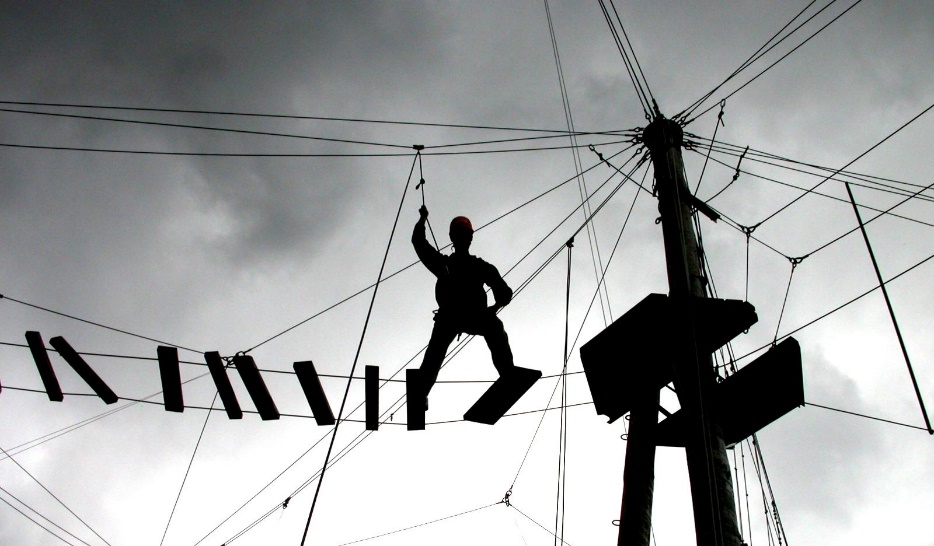 Das Klettern im Hochseilpark erfordert Mut, Bewegungskunst, Kraft und Koordination. Den Kindern macht es sehr grossen Spass sich schwindelfrei zwischen den Bäumen zu bewegen. Dabei erwarten sie unterschiedliche Hindernisse, Abseilstellen und schnelle Abfahrten. Durch die verschiedenen Schwierigkeitsgrade kann sich jedes Kind eine passende Challenge setzten. Kategorie: 	Sportprogramm 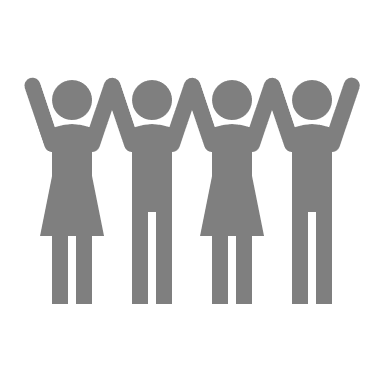 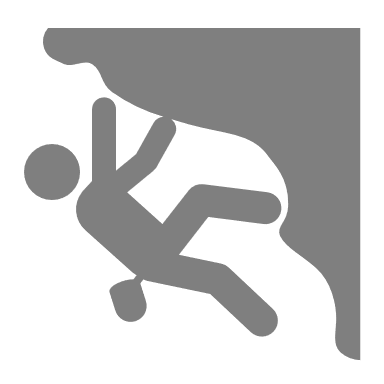 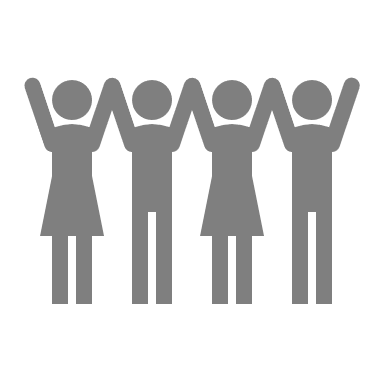 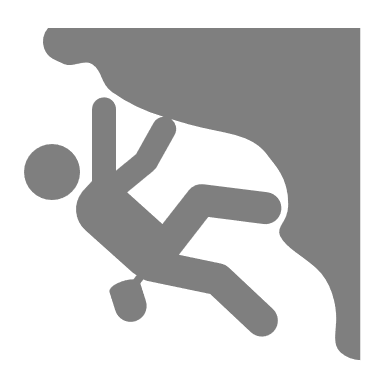 geförderte Ziele:		Preis pro Person:					                                               Gruppengrösse:				0- 40 PersonenOrt:	Waldhaus Schweiz
Via Prau la Selva 6
7018 Flims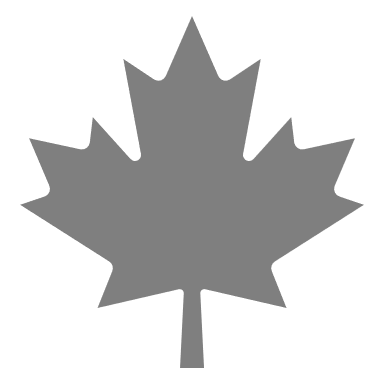 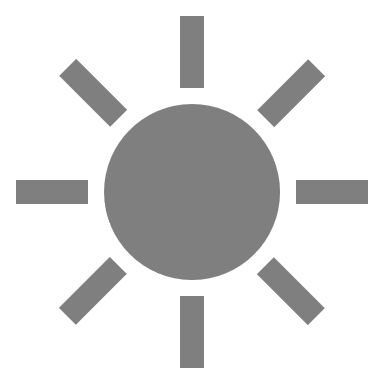 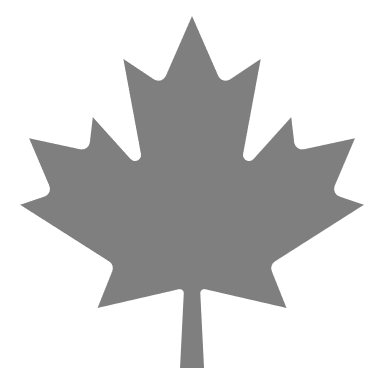 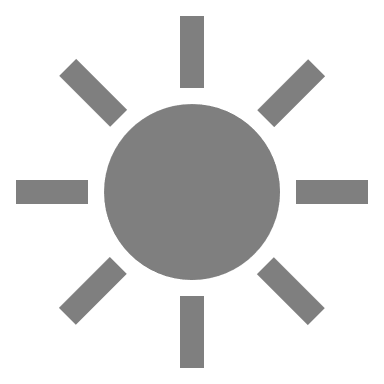 Jahreszeit:				                                                                  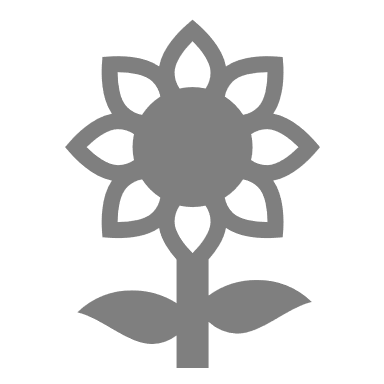 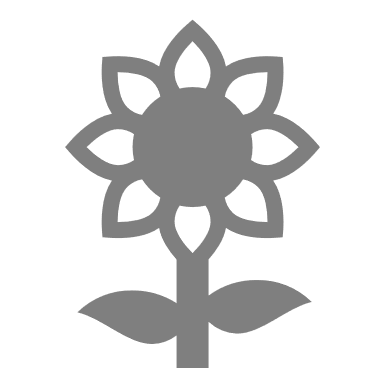 geeignetes Wetter: 			SchönwetterZeitaufwand für LP: 			Rekognoszieren 2h Betreuung / Begleitperson(en):		1 Leitperson auf 6 Schülerinnen und SchülerSchwierigkeitsgrad:			                                           geeignete Lagerform(en): 	 Sportlager, Kennenlernlager, Sommerlager, Herbstlager, Zeltlager, Abschlusslager	Reservationen:				081 920 21 21, mindestens 2 Wochen vor dem BesuchDetaillierte Planung:Spezifische Sicherheitsmassnahmen:				Links:				https://sportzentrum-flims.ch/sommer-ab-02042021/hochseilpark/				https://www.pradaschier.ch/seilpark/				https://www.seilpark-engadin.ch/ZeitAblaufMaterialBemerkungen20’30’180’30’Einführung durch InstruktorMaterialabgabe an die Schüler:innen  und anschliessend Sicherheitsparcour bewältigenAufenthalt im HochseilparkRückgabe MaterialienKlettergurteAufmerksame SuSgute Kontrolle Bei der Materialabgabe auf Vollständigkeit achtenSicherheitsvorkehrungenVerantwortung im Leitungsteam1 Hauptverantwortungrestliche Leiter dienen als UnterstützungSicherheitsvorkehrungenAbbruchkriterien/AlternativenUnfallSicherheitsvorkehrungenSicherheitsrelevante Verhaltensregeln für die GruppeEin Karabiner muss immer eingehängt sein. Ein Partnercheck muss immer gemacht werden. Schüler:innen sind immer in zweier Gruppe in Park unterwegsSicherheitsvorkehrungenMaterial/AusrüstungApothekeSportliche Bekleidungpassendes SchuhwerkGetränkegeladenes HandySicherheitsvorkehrungenWeitere MassnahmenWenn zu wenige Leitpersonen vorhanden sind, können zusätzliche Guides gemietet werden. Vorbereitung für NotfallsituationenDie Gruppe verfügt über eine LagerapothekeAlle Begleitpersonen haben ein Mobiltelefon dabei1 Auto ist in der Nähe parkiertAlle Leiter haben ein Krisenkärtchen bei sich.